Muy Señora mía/Muy Señor mío,1	De acuerdo con la Circular 287 de la TSB del 22 de diciembre de 2020 y con arreglo a lo dispuesto en la cláusula 9.5 de la Resolución 1 (Rev. Hammamet, 2016), por la presente le informo que la Comisión de Estudio 2 del UIT-T aprobó la Recomendación UIT-T E.157 revisada durante su sesión plenaria celebrada el 11 de junio de 2021:2	Puede accederse en línea a la información disponible sobre patentes en el sitio web del UIT-T.3	El texto de la Recomendación prepublicada pronto estarán disponibles en el sitio web del UIT-T en la dirección http://itu.int/itu-t/recommendations/.4	La UIT publicará lo antes posible el texto de la Recomendación aprobada.Atentamente,Chaesub Lee
Director de la Oficina de 
Normalización de las Telecomunicaciones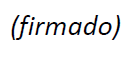 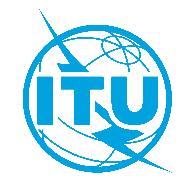 Unión Internacional de TelecomunicacionesOficina de Normalización de las TelecomunicacionesUnión Internacional de TelecomunicacionesOficina de Normalización de las TelecomunicacionesGinebra, 17 de junio de 2021Ref.:Circular TSB 329SG2/RCCircular TSB 329SG2/RCA:–	las Administraciones de los Estados Miembros de la Unión;–	los Miembros de Sector del UIT-T;–	los Asociados en las labores de la Comisión de Estudio 2 del UIT-T;–	las Instituciones Académicas de la UITTel.:+41 22 730 5415+41 22 730 5415A:–	las Administraciones de los Estados Miembros de la Unión;–	los Miembros de Sector del UIT-T;–	los Asociados en las labores de la Comisión de Estudio 2 del UIT-T;–	las Instituciones Académicas de la UITFax:+41 22 730 5853+41 22 730 5853A:–	las Administraciones de los Estados Miembros de la Unión;–	los Miembros de Sector del UIT-T;–	los Asociados en las labores de la Comisión de Estudio 2 del UIT-T;–	las Instituciones Académicas de la UITCorreo-e:tsbsg2@itu.inttsbsg2@itu.intCopia:–	al Presidente y a los Vicepresidentes de la Comisión de Estudio 2 del UIT-T;–	a la Directora de la Oficina de Desarrollo de las Telecomunicaciones;–	al Director de la Oficina de RadiocomunicacionesAsunto:Situación de la Recomendación UIT-T E.157 revisada tras la reunión de la Comisión de Estudio 2 del UIT-T (virtual, 31 de mayo-11 de junio de 2021)Situación de la Recomendación UIT-T E.157 revisada tras la reunión de la Comisión de Estudio 2 del UIT-T (virtual, 31 de mayo-11 de junio de 2021)Situación de la Recomendación UIT-T E.157 revisada tras la reunión de la Comisión de Estudio 2 del UIT-T (virtual, 31 de mayo-11 de junio de 2021)NúmeroTítuloDocumentosUIT-T E.157 Difusión del número internacional de la parte llamanteSG2-TD1397-R2